Мониторинг 
 c 24 по 25 июня 2014 года 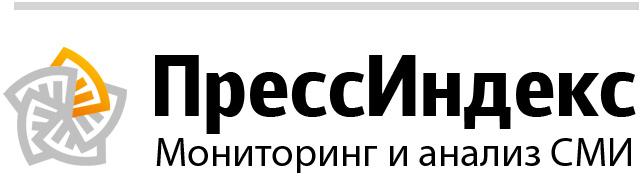 ОглавлениеГУ МЧС России по Республике ТатарстанВ отчете 21 сообщение из них 0 тем и 8 перепечатокНовости вне сюжетовПожар в г. Казаньдата: 25 июня в 08:35
количество перепечаток: 1
источник: ГУ МЧС России по Республике ТатарстанПожар в г. Казань
24 июня 2014 г . в 23:51 поступило сообщение о возгорании в квартире, расположенной по адресу: г.Казань, ул.Фрунзе. Площадь пожара 1 квадратный метр. Предварительная причина: неосторожное обращение с огнем. Информация о пострадавших уточняется. К ликвидации последствий происшествия привлекались: 9 человек, 3 единицы техники, в том числе от МЧС России 6 человек, 1 единица техники.Фото из архива.Уважаемые жители Республики Татарстан! Будьте внимательны и осторожны при обращении с огнем, соблюдайте все правила пожарной безопасности и требования при эксплуатации электроприборов. Берегите свое жилье и жизни от огня!"Телефон доверия" ПРЦ МЧС России 8-800-100-11-20"Телефон доверия" ГУ МЧС России по РТ 8 (843) 292-64-09Пожар в г. Казаньдата: 25 июня в 08:15
источник: ГУ МЧС России по Республике ТатарстанПожар в г. Казань
25 июня 2014 г . в 03:03 поступило сообщение о возгорании в кафе, расположенном по адресу: г.Казань, ул.Чистопольская. Площадь пожара 2 квадратных метра. Предварительная причина: нарушение правил технической эксплуатации электрооборудования. Информация о пострадавших уточняется. К ликвидации последствий происшествия привлекались: 14 человек, 5 единиц техники, в том числе от МЧС России 10 человек, 2 единицы техники.Фото с места происшествия.Уважаемые жители Республики Татарстан! Будьте внимательны и осторожны при обращении с огнем, соблюдайте все правила пожарной безопасности и требования при эксплуатации электроприборов. Берегите свое жилье и жизни от огня!"Телефон доверия" ПРЦ МЧС России 8-800-100-11-20"Телефон доверия" ГУ МЧС России по РТ 8 (843) 292-64-09Происшествие на воде в Рыбно-Слободском районедата: 25 июня в 00:41
количество перепечаток: 1
источник: ГУ МЧС России по Республике ТатарстанПроисшествие на воде в Рыбно-Слободском районе24.06.2014 года в 20.35 на реке Кама в Рыбно-Слободском районе около н.п. Троицкий – Урай произошел несчастный случай на воде. Данные о пострадавших уточняются. К ликвидации последствий происшествия привлекались: 4 человека, 2 единицы техники, в том числе от МЧС России 2 человека, 1 единица техники.Фото из архива.Уважаемые жители Республики Татарстан! Будьте внимательны и осторожны на водных объектах! Соблюдайте правила безопасности нахождения на льду! В случае любой беды вы всегда можете обратиться на единый номер вызова экстренных служб – «112». Звонки принимаются круглосуточно и бесплатно с городских и мобильных телефонов.«Телефон доверия» ПРЦ МЧС России 8-800-100-11-20«Телефон доверия» ГУ МЧС России по РТ 8 (843) 292-64-09Пожар в пгт. Аксубаеводата: 24 июня в 22:19
источник: ГУ МЧС России по Республике ТатарстанПожар в пгт. Аксубаево
24 июня 2014 г . в 16:22 поступило сообщение о возгорании частной бани, расположенной по адресу: пгт. Аксубаево, ул.Войкова. Площадь пожара 12 квадратных метров. Предварительная причина: несоблюдение правил пожарной безопасности при монтаже электрооборудования. Информация о пострадавших уточняется. К ликвидации последствий происшествия привлекались: 8 человек, 4 единицы техники, в том числе от МЧС России 6 человек, 2 единицы техники.Фото с места происшествия.Уважаемые жители Республики Татарстан! Будьте внимательны и осторожны при обращении с огнем, соблюдайте все правила пожарной безопасности и требования при эксплуатации электроприборов. Берегите свое жилье и жизни от огня!"Телефон доверия" ПРЦ МЧС России 8-800-100-11-20"Телефон доверия" ГУ МЧС России по РТ 8 (843) 292-64-09Пожар в г. Зеленодольскдата: 24 июня в 22:09
источник: ГУ МЧС России по Республике ТатарстанПожар в г. Зеленодольск
24 июня 2014 г . в 19:30 поступило сообщение о возгорании частной бани, расположенной по адресу: г.Зеленодольск, ул.Черемуховая. Площадь пожара 12 квадратных метров. Предварительная причина: несоблюдение правил пожарной безопасности при эксплуатации бытовых электроприборов. Информация о пострадавших уточняется. К ликвидации последствий происшествия привлекались: 32 человека, 9 единиц техники, в том числе от МЧС России 23 человека, 6 единиц техники.Фото с места происшествия.Уважаемые жители Республики Татарстан! Будьте внимательны и осторожны при обращении с огнем, соблюдайте все правила пожарной безопасности и требования при эксплуатации электроприборов. Берегите свое жилье и жизни от огня!"Телефон доверия" ПРЦ МЧС России 8-800-100-11-20"Телефон доверия" ГУ МЧС России по РТ 8 (843) 292-64-09ДТП в г. Менделеевскдата: 24 июня в 21:33
количество перепечаток: 1
источник: ГУ МЧС России по Республике ТатарстанДТП в г. Менделеевск
24 июня 2014 года в 18:59 произошло ДТП в г. Менделеевск, ул. Фомина. Столкновение двух автомобилей. Данные о причинах ДТП и количестве пострадавших уточняются. К ликвидации последствий происшествия привлекались: 4 человека, 2 единицы техники, в том числе от МЧС России 2 человека, 1 единица техники.Фото с места происшествия.Уважаемые участники дорожного движения! Главное управление МЧС России по Республике Татарстан напоминает о необходимости соблюдения установленных правил поведения на дороге. Не забывайте о том, что от вас зависят здоровье и жизни других людей. В случае любой беды вы всегда можете обратиться на единый номер вызова экстренных служб – «112». Звонки принимаются круглосуточно и бесплатно с городских и мобильных телефонов.«Телефон доверия» ПРЦ МЧС России 8-800-100-11-20«Телефон доверия» ГУ МЧС России по РТ 8 (843) 292-64-09ДТП в г. Казаньдата: 24 июня в 18:02
количество перепечаток: 1
источник: ГУ МЧС России по Республике ТатарстанДТП в г. Казань
24 июня 2014 года в 11:11 произошло ДТП в г. Казань, ул. Большая Крыловка. Столкновение двух автомобилей. Данные о причинах ДТП и количестве пострадавших уточняются. К ликвидации последствий происшествия привлекались: 8 человек, 2 единицы техники, в том числе от МЧС России 6 человек, 1 единица техники.Фото с места происшествия.Уважаемые участники дорожного движения! Главное управление МЧС России по Республике Татарстан напоминает о необходимости соблюдения установленных правил поведения на дороге. Не забывайте о том, что от вас зависят здоровье и жизни других людей. В случае любой беды вы всегда можете обратиться на единый номер вызова экстренных служб – «112». Звонки принимаются круглосуточно и бесплатно с городских и мобильных телефонов.«Телефон доверия» ПРЦ МЧС России 8-800-100-11-20«Телефон доверия» ГУ МЧС России по РТ 8 (843) 292-64-09ДТП в г. Набережные Челныдата: 24 июня в 17:06
количество перепечаток: 1
источник: ГУ МЧС России по Республике ТатарстанДТП в г. Набережные Челны24 июня 2014 года в 15:36 произошло ДТП в г. Наб.Челны, Сармановский тракт, за 19 комплексом. Столкновение трех автомобилей. Данные о причинах ДТП и количестве пострадавших уточняются. К ликвидации последствий происшествия привлекались: 19 человек, 5 единиц техники, в том числе от МЧС России 11 человек, 2 единицы техники.Фото из архива.Уважаемые участники дорожного движения! Главное управление МЧС России по Республике Татарстан напоминает о необходимости соблюдения установленных правил поведения на дороге. Не забывайте о том, что от вас зависят здоровье и жизни других людей. В случае любой беды вы всегда можете обратиться на единый номер вызова экстренных служб – «112». Звонки принимаются круглосуточно и бесплатно с городских и мобильных телефонов.«Телефон доверия» ПРЦ МЧС России 8-800-100-11-20«Телефон доверия» ГУ МЧС России по РТ 8 (843) 292-64-09ДТП в г. Нурлатдата: 24 июня в 11:29
источник: ГУ МЧС России по Республике ТатарстанДТП в г. Нурлат
24 июня 2014 года в 08:25 произошло ДТП в г. Нурлат, ул. Гиматдинова. Столкновение трех автомобилей. Данные о причинах ДТП и количестве пострадавших уточняются. К ликвидации последствий происшествия привлекались: 12 человек, 4 единицы техники, в том числе от МЧС России 6 человек, 2 единицы техники.Фото с места происшествия.Уважаемые участники дорожного движения! Главное управление МЧС России по Республике Татарстан напоминает о необходимости соблюдения установленных правил поведения на дороге. Не забывайте о том, что от вас зависят здоровье и жизни других людей. В случае любой беды вы всегда можете обратиться на единый номер вызова экстренных служб – «112». Звонки принимаются круглосуточно и бесплатно с городских и мобильных телефонов.«Телефон доверия» ПРЦ МЧС России 8-800-100-11-20«Телефон доверия» ГУ МЧС России по РТ 8 (843) 292-64-09БЕЗОПАСНОСТЬ без изъЯНадата: 24 июня в 11:29
количество перепечаток: 1
источник: ГУ МЧС России по Республике ТатарстанСанаторий-профилакторий «ЯН» НГДУ «Ямашнефть» находится под надежной противопожарной защитой. На днях в этом убедились не только отдыхающие, но и представители Главного управления МЧС России по РТ, прибывшие из столицы с контрольной проверкой. Все они стали свидетелями захватывающего действа – тушения пожара в девятиэтажном корпусе. Это происшествие, как и любое другое в объектах с массовым пребыванием людей, требовало от огнеборцев второго отряда федеральной противопожарной службы ГПС по РТ особенного подхода. Тем более, что не обошлось без пострадавших. К счастью и они, и сам пожар на деле оказались лишь деталями тактического учения.Всё внимание к замыканиюПривычный ритм будничного дня лечебного комплекса нарушило утреннее сообщение о возгорании. В номере на пятом этаже произошло короткое замыкание электропроводки. Задача огнеборцам и персоналу предстояла сложная, причиной тому сразу несколько отягощающих факторов: угроза распространения огня в соседние номера и наличие горючих материалов в отделке помещения и мебели. Последнее способствовало не только быстрому развитию пожара, но и образованию дыма, создающего угрозу жизни и здоровью людей. Количество отдыхающих в стенах санатория на тот момент составило 114 человек. Именно поэтому одним из первых действий администрации стала организация эвакуации со всех этажей здания.Благодаря оперативным и грамотным действиям дежурного персонала поочередно в операцию по ликвидации пожара вступают новые участники. Члены нештатного противопожарного формирования объекта задействуют первичные средства тушения, к месту происшествия отправляются профессиональные пожарные расчёты.Обстановка накаляетсяТем временем с увеличением площади открытого горения, создается сильное задымление в коридоре пятого этажа, через переход дым распространяется в соседнее пятиэтажное здание. Первым распоряжением звено газодымозащитной службы прибывшего на место караула ОП-2 ПЧ-15 отправляется в разведку. Определив очаг возгорания, огнеборцы оценивают обстановку и приступают к подаче воды. А добытые данные продолжают свое путешествие по волнам рации к штабу пожаротушения.По расчетуЗдесь, на линии тактического фронта, информация находит применение в формулах и расчетах. Огнеборцы определяют вероятные модели развития пожара и количество сил и средств для его ликвидации. Когда баланс приведен в равновесие, показатели без промедления применяются на практике. Тем более, что ряды исполнителей постепенно пополняются прибывающими на подмогу отделениями ПЧ-15, ПЧ-9 и ПЧ-65.Руководитель тушения ставит новые задачи – сразу по нескольким лестничным клеткам прокладываются рукавные линии, готовятся дополнительные звенья газодымозащиты. Всего задействованными оказываются три участка пожаротушения: непосредственная борьба с огнем, защита смежных помещений и поиск пострадавших. Последней миссии пожарные уделяют особое внимание.В надежных рукахОгнеборцы продемонстрировали различные способы спасения отдыхающих санатория. Сначала обнаружили и провели эвакуацию пострадавшего в бессознательном состоянии с помощью комплекта ГДЗК, для спасения следующего – задействовали автолестницу. Оставшимся на балконах молодым людям также была подана лестница, но уже трехколенная выдвижная. А пострадавший, заблокированный на пятом этаже здания, и вовсе ощутил себя в роли альпиниста – система слип-эвакуатор сделала спасение похожим на спуск с горы.ОценкаНа высоком уровне была проведена и работа по тушению пожара. Поэтому спустя несколько минут участников обрадовало сообщение о полной ликвидации горения. Традиционный разбор действий проводил представитель комиссии – помощник начальника дежурной смены службы пожаротушения и проведения аварийно-спасательных работ ФКУ «ЦУКС ГУ МЧС России по РТ» майор внутренней службы Руслан Гирфанов. Он отметил, что личный состав с поставленными задачами справился достойно и дал их действиям положительную оценку.Юлия Григорьева , пресс-служба ФКУ «2 ОФПС ГПС по РТ»Характерные происшествия за минувшие суткидата: 24 июня в 08:56
количество перепечаток: 1
источник: ГУ МЧС России по Республике ТатарстанПроисшествия за 23 июня по состоянию на 24.00:Пожарные подразделения ГПС Главного управления МЧС России по РТ выезжали по тревоге 60 раз. Из них на тушение загораний мусора – 5 раз, на тушение сухой травы - 1 раз. Пожарные республики ликвидировали – 5 пожаров, из них в жилом секторе – 2 пожара.Причинами пожаров стали: неосторожное обращение с огнем – 3 пожара, неосторожность при курении – 1 пожар, нарушение правил эксплуатации газового оборудования – 1 пожар.Выезды подразделений пожарной охраны на проведение аварийно-спасательных работ при ликвидации последствий ДТП - 11 раз. Спасено – 4 человека.Выезды подразделений ДПО на тушение пожаров - 2 раза.Выезды дежурных подразделений ПСС при МЧС РТ – 15 раз. Из них на разблокировку двери – 7 раз, на прочее - 8 раз.Главное управление МЧС России по РТ предупреждает:· не злоупотребляйте спиртными напитками, никогда не курите в постели!· не оставляйте детей без присмотра, научите их элементарным правилам пожарной безопасности;- никогда не пользуйтесь неисправной электропроводкой, не перегружайте электросеть, соблюдайте осторожность при использовании электрообогревателей;· не оставляйте включенные электробытовые и газовые приборы без присмотра.Помните: пожар не возникает сам по себе. Его причина - людская халатность и беспечность в обращении с огнем. В состоянии алкогольного опьянения человек теряет контроль над собой и своими действиями, и тем более не может нести никакой ответственности за жизнь другого человека.Пожар в г. Казаньдата: 24 июня в 06:35
источник: ГУ МЧС России по Республике ТатарстанПожар в г. Казань 23 июня 2014 года в 23 ч. 31 мин. произошло горение квартиры, расположенной по адресу: г. Казань, ул. Красной Позиции. Площадь пожара составила 5 квадратных метров. Информация о пострадавших уточняется. К ликвидации последствий происшествия привлекались: 14 человек, 6 единиц техники, в том числе от МЧС России 10 человек, 4 единицы техники.
Фото из архива.
Уважаемые жители Республики Татарстан! Будьте внимательны и осторожны при обращении с огнем, соблюдайте все правила пожарной безопасности и требования при эксплуатации электроприборов. Берегите свое жилье и жизни от огня!ДТП в г. Казаньдата: 24 июня в 00:15
количество перепечаток: 1
источник: ГУ МЧС России по Республике ТатарстанДТП в г. Казань 23 июня 2014 года в 10 ч. 11 мин. Казань, ул. Азино произошло столкновение двух автомобилей. Данные о причинах ДТП и количестве пострадавших уточняются. К ликвидации последствий происшествия привлекались: 8 человек, 3 единицы техники, в том числе от МЧС России 3 человека, 1 единица техники.
Фото из архива .
Уважаемые участники дорожного движения! Главное управление МЧС России по Республике Татарстан напоминает о необходимости соблюдения установленных правил поведения на дороге. Не забывайте о том, что от вас зависят здоровье и жизни других людей. В случае любой беды вы всегда можете обратиться на единый номер вызова экстренных служб – «112». Звонки принимаются круглосуточно и бесплатно с городских и мобильных телефонов.
«Телефон доверия» ПРЦ МЧС России 8-800-100-11-20
«Телефон доверия» ГУ МЧС России по РТ 8 (843) 292-64-09ГУ МЧС России по Республике Татарстан (Региональные СМИ)В отчете 23 сообщения из них 0 тем и 8 перепечатокНовости вне сюжетовБеженцы и волонтеры с Украины - в Набережных Челнахдата: 24 июня в 22:11
источник: Челны ЛТДКак мы уже сообщали, в город приехали трое молодых людей из Харькова, который они вынуждены были покинуть из-за сложившейся там ситуации. Здесь ребята организовали сбор гуманитарной помощи Юго-Востоку Украины. Центр сбора пожертвований находится в цокольном этаже ТЦ "Джумба".Мы провели "прямую линию" с этими украинскими волонтерами. И один из них, Сергей Ковпак, дополнительно ответил на вопросы, которые интересуют наших читателей. Во-первых, мы поздравили Сергея с тем, что на днях в Харькове у него родился сын.- Сергей, а как же там, на Украине, ваши семьи? Какие у вас планы?- У меня в Харькове остались мать и жена, которая родила мне вчера сына. У ребят, у Юры с Тарасом, тоже семьи. В данной ситуации хорошо, что жена у меня пока носит свою, девичью фамилию. Моя мама, если можно так сказать, старой закалки. Она верит всему тому, что показывает украинское телевидение. Она мне выговаривает иногда, зачем я во все это полез.Но мы не можем жить так, как в поговорке: "Моя хата с краю, ничего не знаю". Если все так будут рассуждать, то мы будем рабами США и Евросоюза. Но я на эти темы стараюсь с мамой не разговаривать. А жена меня поддерживает. Когда я с ней общался, сказал, что Челны - хороший город, и как только врачи разрешат ей ехать, как только она с ребенком сможет перенести двухдневную дорогу, переедем сюда.- То есть вы планируете обосноваться у нас?- Да. 27 июня я и мои товарищи получим статус беженцев. Это позволит устроиться на работу. А потом в течение года можно будет уже подать документы на получение гражданства. Тем более, мой родной отец - гражданин России. И останемся здесь жить. Потому что при сегодняшней власти на Украине ничего хорошего там ждать не приходится. Там сейчас разруха, они продолжают все разрушать. Непонятно, кто и как все это восстанавливать будет?- А кто вы по профессии?- Я - инженер подвижного состава.- Железнодорожник?- Нет, окончил в Харькове военный институт имени Кожедуба, я - лейтенант запаса ракетных войск. Но в последнее время работал в интернет-компании.- То есть с трудоустройством не должно быть проблем?- Надеюсь. Судя по газетам, работы в Челнах много. А у нас с работой даже в Харькове, где очень много заводов, неважно. Да и на заводах платят копейки. Меня после окончания института приглашали на завод как молодого специалиста на 1200 гривен, с перспективой, что через 10 лет зарплата может вырасти до 2 тысяч гривен. Я пошел работать в интернет-компанию, где зарабатывал 6-7 тысяч (1 гривна на 23 июня стоила 2.9 рубля)..- А сейчас как вы устроились в Челнах и за счет чего живете?- Изначально мы планировали снять однокомнатную квартиру, главное, чтобы там были три спальных места. Но нам в агентстве предложили двухкомнатную практически за ту же цену - за 10 тысяч рублей в месяц - в 7 комплексе. Правда, там ремонта давно не было, только один диван и одна кровать, и одному из нас приходится спать на полу. Есть холодильник, а вот стиральную машину "Малютка" советских времен включать страшно. Посуда есть, есть на на чем покушать приготовить - большую кастрюлю борща наварим, на два дня нам хватает.- На что живете? Кто-то помогает?- Во-первых, нам помог Василий Владимирович (Маньковский - председатель украинской общины), он нам сразу же оплатил квартиру. Из дома кое-что присылали, но это мы уже проели. Сейчас с этим труднее, потому что переводы из Украины зависают. В последний раз нам через знакомых передавали деньги на поезде через проводницу. Да вот у Тараса бабушка и тетка в Москве живут, тоже недавно перевод прислали.
Было даже такое, что по говору на улице нас услышал молодой мужчина с девушкой. Разговорились. Он пошел в магазин, купил макароны, тушенку, вынес целый пакет и отдал нам: "Возьмите, ребята". Неудобно, конечно, никогда я в такой ситуации не был. Никогда в жизни ни у кого ничего не просил. Но вот такая ситуация сложилась, что приходится довольствоваться тем, что есть.- Подрабатывать удается?- Недавно предложили в квартире, где делают ремонт, сломать две стенки. Ребята пошли и за день 5 тысяч заработали. Мы сразу часть отложили на квартплату, хозяин нам разрешил платить частями. Закупили продукты - на неделю нам хватит.- Многих интересует, какую организацию вы представляете?- Ни в какой партии и организации я до этого не состоял. Раньше мы организовывались через соцсети. Все наши акции были направлены на защиту русского языка, придания ему статуса регионального. Если раньше у нас можно было вести документы и на украинском, и на русском языках, то сейчас русский язык запретили. И у многих в Харькове (он на 90% русскоязычный) большие проблемы. По этому поводу и был собран митинг, в организации которого мы принимали участие.А когда приехали в Набережные Челны и стали заниматься сбором гуманитарной помощи, то нам начали задавать вполне резонный вопрос: кто мы такие? Показывали свои украинские паспорта с харьковской пропиской, но этого мало: а вдруг мы - сторонники "Правого сектора"?Я позвонил нашим координаторам - нужен мандат. Нас приняли в члены общественной организации "Великая Русь", которая, как многие другие общественные организации, выступающие за федерализацию, вошла в движение "Юго-Восток". Нам прислали мандат и письмо-обращение с просьбой оказать содействие в сборе гуманитарной помощи. Правда, это отсканированные документы, которые переслали по электронной почте. Проводники в поезде побоялись перевозить оригиналы.- Вы говорили, что вас просили помочь оказать помощь в вербовке для участия в военных действиях на юго-востоке Украины. Больше никто с подобными просьбами не обращался?- Недавно, видимо, прочитав публикацию в "Челны ЛТД", позвонили из одного федерального информагентства и спросили, занимаемся ли мы вербовкой? Я сказал, чтобы они читали внимательно - мы этим не занимаемся.
Мы собираем медикаменты, непортящиеся продукты и средства гигиены. А если будут на наш счет перечисляться деньги, то мы на них закупим то, чего не будет хватать из вышеперечисленного.
Вот, кстати, как нам сообщили, сейчас особая нужда в средствах гигиены. Потому что вы, наверное, видели по телевизору, с чем людям приходится убегать: у женщин в одной руке сумочка, в другой - ребенок. Тут, извините, даже женские прокладки нужны. К тому же, дети растут не по дням, а по часам, лето пролетит быстро, нужна одежда. Поэтому мы на днях в благотворительном фонде Махеева получили несколько мешков детских вещей и один мешок женских джинсов.- Но пока что не очень много удалось собрать?- Да, как-то у нас здесь не очень получается, хотя стараемся. Вот недавно связывались с ребятами, которые сейчас в Краснодаре. Они обратились в мэрию, мэр дал команду, и через три-четыре дня они "КАМАЗ" и "Газель" гуманитарной помощи отправили. Может быть, потому что юг ближе к Украине, и там сразу откликнулись. Но вот уже нам сообщают, что из Самары, из Саратова гуманитарные грузы повезли.- А вы когда и как планируете отправлять собранную гуманитарную помощь?- Мы планировали обратиться в МЧС, потому что знаем, что в России МЧС занимается доставкой гуманитарных грузов. Или надеялись, что кто-нибудь из местных предпринимателей откликнется и даст в аренду машину. Нам главное - доставить груз до Ростовской области, а там уже координаторы решат, как с ним быть дальше: то ли часть оставить там беженцам или все отправить на Украину.Но вот буквально только что мы узнали, что в Новосибирске стартовал автопробег, который собирает гуманитарную помощь. Они поедут через Казань и 5 июля заедут в Набережные Челны. К этому времени мы и должны подготовить груз с гуманитарной помощью.Беседовал Сергей РОДАЧЕВДва отечественных автомобиля столкнулись в Можгинском районедата: 24 июня в 20:28
источник: mozhga.netДва отечественных автомобиля столкнулись в Можгинском районе
Во вторник, 24 июня, в Можгинском районе не поделили дорогу два легковых отечественных автомобиля ВАЗ-2115 и ВАЗ-21043, сообщает пресс-служба МЧС России по Удмуртской Республике.Авария произошла сегодня в 13 часов 29 минут на 87-ом километре автодороги Елабуга-Пермь.Для ликвидации последствий ДТП привлекалось 14 человек, 4 единицы техники, в том числе от МЧС России 3 человека, 1 единица техники. Сотрудниками пожарно - спасательного формирования проводились аварийно спасательные работы.Фото: пресс-служба МЧС России по Удмуртской РеспубликеМедицинская психологическая служба «Сердэш 129» приняла участие в VIII Всероссийском форуме «Здоровье нации — основа процветания России»дата: 24 июня в 19:22
количество перепечаток: 1
источник: news16.ruВ ходе Всероссийского форума медицинская психологическая служба «Сердэш 129» представила направления своей деятельности, основанные на профилактике суицидов. В частности, обучение работающих с населением специалистов распознанию депрессивных расстройств и суицидальных тенденций, проведение образовательных программ для несовершеннолетних по формированию жизненных навыков, включающих стратегии преодоления стресса и разрешения конфликтов, образовательные программы для специалистов, психотерапевтическую работу в условиях чрезвычайных ситуаций.
Источник: Министерство здравоохранения Республики ТатарстанНа должность губернатора Оренбуржья выдвинут действующий глава регионадата: 24 июня в 18:48
источник: news56.ruОренбургское региональное отделение партии Единая Россия 24 июня на своей партконференции выдвинула кандидата на должность губернатора на предстоящих 14 сентября выборах. Большинством голосов участники поддержали кандидатуру и.о. губернатора Оренбургской области Юрия Берга. За него проголосовали 94% делегатов. Об этом сообщает корреспондент ИА REGNUM .В бюллетень для тайного голосования были вынесены три кандидатуры: Юрия Берга, Андрея Зеленко и Светланы Алешиной. За Берга проголосовали 125 из 133 делегатов. Четыре человека отдали свои голоса за ректора педагогического университета Светлану Алешину и столько человек за военкома, Героя России Андрея Зеленко.Временно исполняющий обязанности губернатора Оренбургской области, член Президиума регионального политсовета партии Единая Россия Юрий Берг поблагодарил всех за оказанное доверие: Мне хотелось бы поблагодарить других кандидатов за участие в предварительном внутрипартийном голосовании. Тех же, кто голосовал за меня, хочу заверить, что и впредь в случае избрания буду работать честно и добросовестно на благо оренбуржцев.Законность действия партийцев подытожил председатель избирательной комиссии Оренбургской области Александр Нальвадов: Разрешите мне от имени избирательной комиссии Оренбургской области уведомить о том, что процедура выдвижения кандидата на должность губернатора Оренбургской области проведена в соответствии с законом. Нарушений не установлено.Как отметил глава Оренбурга Юрий Мищеряков, результаты совпадают с итогами праймериз, которые проходили на нескольких площадках в том числе и в Оренбурге: Я считаю, что это реальная оценка той работе, которую Юрий Александрович провел за четыре года в должности губернатора. Уверен, он будет достойным кандидатом от партии!.Добавим, что 11 июня депутаты Законодательного собрания определились с датой губернаторских выборов. Главу региона будут выбирать 14 сентября 2014 года. В соответствии с Законом Оренбургской области О выборах Губернатора Оренбургской области правом выдвижения кандидатов обладают только политические партии. Согласно Уставу Партии Конференция регионального отделения Партии выдвигает тайным голосованием кандидата на должность высшего должностного лица субъекта Российской Федерации на альтернативной основе из числа кандидатур, прошедших предварительное внутрипартийное голосование.Как ранее сообщало ИА REGNUM , 14 мая в ходе встречи губернатор Юрий Берг обратился к президенту РФ Владимиру Путину с просьбой о досрочной отставке. Просьба была удовлетворена.Справка:Юрий Берг вступил в должность губернатора Оренбургской области 15 июня 2010 года. Срок окончания полномочий июнь 2015 года. Однако в связи с добровольной отставкой, выборы губернатора Оренбуржья пройдут досрочно в 2014 году.Tweet Постоянный адрес новости: www.regnum.ru/news/1817800.html
17:59 24.06.2014
Версия для печати | Версия для PDA САМЫЕ ПОПУЛЯРНЫЕ НОВОСТИ НАШИХ ПАРТНЕРОВExpert.ru 12 июня президент России Владимир Путин и его украинский визави Петр…Rambler-Новости Госдепартамент отказался комментировать высказывания Сикорского о…Ytro.ru Блаттер призвал судей к справедливостиСвободная пресса Электрический стул Порошенко Крым: пляжный сезон проваливается Россия-Бельгия: Капелло промахнулся…КМ Операция Отказ от доллара началасьNG.ru В Озерске пресечена деятельность неонацистской молодежной группыДни.ру Ученые нашли еще одну загадку ТитанаВзгляд МИД: Лишение аккредитации российских СМИ на Украине категорически… РЖД организовали объезд через Белоруссию в связи с подрывом ж/д путей… Минфин: Россия получила от Украины оплату первого купона евробондовКомсомольская Правда У Турчинова тряслись руки, как у члена ГКЧП Глава Газпрома Алексей Миллер: Украина — банкрот Ярош обещает Крыму партизанскую войну24.06.2014 18:42 Бюджетное финансирование театров выросло на 10%: Медведев 18:38 На обновление спортивных сооружений и спортзалов школ Калмыкия направит 25 млн рублей 18:38 В Ингушетии направлено в суд дело в отношении участника НВФ, страдающего шизофренией Антитеррор 18:36 Медведчук: Прекращение огня поможет разработать дальнейшую стратегию деэскалации конфликта на Донбассе Гражданская война на Украине 18:36 Лукашенко: Украинским беженцам поможем чисто по-белорусски Беженцы с Украины Гражданская война на Украине 18:36 5 млрд руб. будет потрачено в этом году на повышение зарплат работникам культуры: Медведев 18:36 Фонд ЖКХ направил в Минстрой России предложение об отзыве средств у Заполярья Ликвидация ветхого жилья 18:33 Ульяновская область планирует наращивать сотрудничество с Китаем 18:30 Владимир Путин встречается в Вене с федеральным президентом Австрийской Республики 18:27 Футболист сборной Испании пообещал оторвать голову журналисту Футбол Чемпионат мира по футболу-2014 в Бразилии 18:24 Первоклассников Коми обеспечат дневниками с региональной символикой 18:20 Председатель парламента ЛНР: Мы не территория Украины, и предложение Путина к нам не относится Гражданская война на Украине 18:19 Мотоциклиста сбил поезд в Калужской области Аварии на железнодорожных переездах 18:16 Таджикистан получит $100 млн на строительство участка регионального ж/д проекта Афганский фактор 18:13 У Армении новый посол в Грузии 18:13 195 специалистов социальных учреждений Коми прошли обучение по программе БЕАР 18:10 25 июня начинается выдвижение кандидатов в президенты Абхазии 18:08 Парламент Наварры признал Геноцид армян Геноцид армян в Османской Турции 18:06 Рейтинг гостиниц Алма-Аты предложил создать мэр города 18:02 Ретвиты будут оцениваться на основании действующих законов о плагиате: Минкомсвязи Интернет 18:02 В Тверской области открылся гостиничный комплекс Рэдиссон Завидово 18:01 Эксперт: Отказ от права на использование российских войск на Донбассе деморализует ополченцев Гражданская война на Украине 17:59 В Казахстане в 2015 году появятся еще две платные дороги 17:59 На должность губернатора Оренбуржья выдвинут действующий глава региона 17:57 Вячеслав Малафеев: Сборная России обыграет Алжир и пойдет дальше Футбол Чемпионат мира по футболу-2014 в Бразилии 17:56 Казахстан и Фиджи намерены договориться об отмене визового режима 17:56 Центризбирком Башкирии рассмотрел вопросы информационного обеспечения выборов Единый день голосования 14 сентября 2014 г. 17:55 Уполномоченный Порошенко по Донбассу о мирных переговорах: Все очень хрупко и очень трудно Гражданская война на Украине 17:54 В Коми депутат сельского поселения обвиняется в растрате денег на новогоднюю ель 17:53 На Ставрополье борт МЧС доставил более ста жителей Юго-Востока Украины Беженцы с Украины Гражданская война на Украине Миграция, гражданство, паспортизация 17:53 12 пунктов сдачи единого госэкзамена было открыто в Ненецком АО Единый государственный экзамен 17:52 Мордовия отправила в Крым детские игровые комплексы и оборудование для компьютерных классов Воссоединение Крыма с Россией 17:52 ООН выделит Киргизии $10,6 млн на борьбу с наркоторговлей и оргпреступностью Наркомания, наркоторговля и борьба с ними 17:51 Эксперт: Украинские силовики не способны на диверсии вроде подрыва железной дороги Гражданская война на Украине 17:51 Полузащитник сборной Алжира: В матче с Россией должны показать максимум Футбол Чемпионат мира по футболу-2014 в Бразилии ПЕРЕЙТИ НА ГЛАВНУЮ ДАЛЕЕ ИА REGNUM Новости На должность губернатора Оренбуржья…Готовы ли вы оказать материальную помощь беженцам с Украины? Да
Нет
Не знаюРезультаты опросовГотовы ли вы оказать материальную помощь беженцам с Украины? Да: 74,9% Нет: 16,6% Не знаю: 8,5%Результаты опросовМетеонова прогноз погоды на 14 дней Курсы валют на 25.06.20141 USD: 33,98 руб. ↓-0,29851 EUR: 46,22 руб. ↓-0,4266Информация Об агентстве Реклама на сайте Пресс-центр Вакансии Спонсорство Партнеры Показать все регионы Новости из-за рубежа Абхазия Азербайджан Армения Балканы Белоруссия Ближний Восток Венгрия Грузия Израиль Иран Казахстан Карабах Киргизия Латвия Литва Молдавия Польша Приднестровье Румыния Таджикистан Туркмения Турция Узбекистан Украина Эстония Южная Осетия Другие Дальневосточный ФО Амурская обл. Еврейская АО Камчатский край Магаданская обл. Приморский край Сахалинская обл. Хабаровский край Чукотский АО Якутия Приволжский ФО Башкирия Кировская обл. Марий Эл Мордовия Нижегородская обл. Оренбургская обл. Пензенская обл. Пермский край Самарская обл. Саратовская обл. Татарстан Удмуртия Ульяновская обл. Чувашия Северо-Западный ФО Архангельская обл. Вологодская обл. Калининградская обл. Карелия Коми Ленинградская обл. Мурманская обл. Ненецкий АО Новгородская обл. Псковская обл. Санкт-Петербург Северо-Кавказский ФО Дагестан Ингушетия Кабардино-Балкария Карачаево-Черкесия Северная Осетия Ставропольский край Чечня Сибирский ФО Алтай, республика Алтайский край Бурятия Забайкальский край Иркутская обл. Кемеровская обл. Красноярский край Новосибирская обл. Омская обл. Томская область Тува Хакасия Уральский ФО Курганская обл. Свердловская обл. Тюменская обл. Челябинская обл. Югра Ямало-Ненецкий АО Центральный ФО Белгородская обл. Брянская обл. Владимирская обл. Воронежская обл. Ивановская обл. Калужская обл. Костромская обл. Курская обл. Липецкая обл. Москва Московская обл. Орловская обл. Рязанская область Смоленская обл. Тамбовская обл. Тверская обл. Тульская обл. Ярославская обл. Южный ФО Адыгея Астраханская обл. Волгоградская обл. Калмыкия Краснодарский край Ростовская обл. Крымский ФО Крым Севастополь Россия / Общефедеральные Новости по темам Политика Экономика / Финансы Культура / Образование Спорт Экология Медицина Происшествия Туризм Общество Автоновости Медиалогия Недвижимость Аналитика Наука / Инновации IT индустрия Сюжеты ВКонтакте FaceBook Twitter Твиты пользователя @IA_REGNUM Проекты Это моя война Транспорт без опасности REGNUM для PDA Россия в Сети Конференция-online ВолгаИнформ REGNUM-Балтика MurmanNews MariNews Архангельские Новости REGNUM-Сахалин REGNUM-Алтай REGNUM-Приморье REGNUM-Беларусь СеверИнформ RusTunnel
Источник: ИА REGNUMВ Гае объявлен траур по погибшим горнякам (Оренбуржье )дата: 24 июня в 17:43
источник: news56.ruИллюстрация: gy.orb.ru
Сегодня, 24 июня, в городе Гае Оренбургской области объявлен траур по погибшим на подземном руднике ОАО Гайский ГОК горнякам Александру Блинову (1991 года рождения, взрывник), Дмитрию Разуваеву (1982 года рождения, взрывник), Александру Тараканову (1980 года рождения, горнорабочий), Максиму Толмачёву (1992 года рождения, горнорабочий). Об этом корреспонденту ИА REGNUM сообщили в администрации города.Приспущены государственные флаги, учреждениям и организациям рекомендовано отменить развлекательные мероприятия, портреты погибших выставлены около входа в администрацию, к ним несут цветы.24 июня прошли похороны Максима Толмачева и Александра Тараканова. Отпевание прошло в храме св.пр.Иоанна Кронштадтского.Напомним, что 22 июня на территории подземного рудника произошел несчастный случай, жертвами которого стали шесть человек: четыре человека погибли, двое находятся в больнице.По данным ГУ МЧС по Оренбургской области, на 755-м горизонте подземного рудника Гайского ГОК произошел преждевременный взрыв закладки взрывчатых веществ. Глубина шахты 1,5 км.В настоящее время следственными органами Следственного комитета РФ по Оренбургской области возбуждено уголовное дело по признакам преступления, предусмотренного ч.3 ст.216 УК РФ (нарушение правил безопасности при ведении горных работ, повлекшее по неосторожности смерть двух и более лиц).Tweet Постоянный адрес новости: www.regnum.ru/news/1817686.html
15:38 24.06.2014
Версия для печати | Версия для PDA САМЫЕ ПОПУЛЯРНЫЕ НОВОСТИ НАШИХ ПАРТНЕРОВExpert.ru 12 июня президент России Владимир Путин и его украинский визави Петр…Infox Васильева: я всем расскажу кто и почему начал кампанию против насRambler-Новости Госдепартамент отказался комментировать высказывания Сикорского о…Ytro.ru Блаттер призвал судей к справедливостиСвободная пресса Электрический стул Порошенко Крым: пляжный сезон проваливается Россия-Бельгия: Капелло промахнулся…NG.ru Публикация разговоров польских политиков о Кэмероне вызвала громкий…CNews Cамые мощные планшеты первой половины 2014 годаДни.ру МиГ-31 перехватили вражеские самолетыВзгляд Двухлетний ребенок стал жертвой пожара в Москве Автомобиль Жириновского заметили на разделительной полосе Истребитель F-35 загорелся на базе в США во время подготовки к взлетуКомсомольская Правда У Турчинова тряслись руки, как у члена ГКЧП Глава Газпрома Алексей Миллер: Украина — банкрот Ярош обещает Крыму партизанскую войну24.06.2014 16:58 Астраханская область готовится к приему первых беженцев с Украины Беженцы с Украины Гражданская война на Украине Миграция, гражданство, паспортизация 16:56 Из банкомата в администрации калужского райцентра украли миллион рублей 16:56 В Кемерово пройдет выставка литографий картин Рене Магритта 16:56 Объемы внешней торговли Грузии в январе-мае выросли на 16% 16:56 Полиция и волонтёры ищут 7-летнего ребёнка в Курганской области 16:53 Украинские войска штурмуют Свердловск (ЛНР) Гражданская война на Украине 16:49 500 рабочих мест готовы предоставить рязанские предприятия для беженцев с Украины Беженцы с Украины Гражданская война на Украине 16:48 В Алтайском крае Каменский элеватор подозревается в нарушении конкурентного законодательства 16:44 На леднике в Кабардино-Балкарии установят памятную плиту защитникам перевала Кавказа 16:43 В Тихвинском районе Ленобласти полиция поймала черных лесорубов на 290 миллионов рублей 16:37 Четыре месяца петербуржцы не будут платить за отопление Отопительный сезон Реформа ЖКХ 16:37 Нижний Новгород: в рамках акции по возвращению прямых выборов мэра собрано 15 тыс подписей Реформа избирательной системы Реформа местного самоуправления 16:36 На Алтае проходит X Кочующий фестиваль Манящие миры. Этническая Россия 16:36 Житель Чувашии скончался после укуса пчелы, попавшей в кружку с квасом 16:34 Александр Чикаидзе уверен, что осетины сделают выбор в пользу единства Грузии 16:34 Глава Лукойла порадовал саратовского губернатора Региональные и муниципальные бюджеты 2014 16:33 Северную Осетию посетит замминистра образования России Александр Климов 16:31 На Алтае вводится режим ограниченного пребывания граждан в лесах 16:31 В Пензенской области на переезде столкнулись поезд и автомобиль, есть жертвы Аварии на железнодорожных переездах 16:28 Владимир Путин подписал указ о праздновании 800-летия со дня рождения Александра Невского 16:27 Отмена постановления об использовании армии на Украине политический аргумент Путина в разговоре с Европой Гражданская война на Украине 16:24 Международный фестиваль фейерверков в Чебоксарах: фоторепортаж 16:23 Алтайских водителей предупреждают о временном ограничении движения автотранспорта на территории ЗАТО Сибирский 16:23 В Новосибирске горит строящийся торговый центр, есть пострадавшие Пожары в многоэтажных зданиях 16:21 Руководство Ивановской области встретилось с лучшими выпускниками школ региона Выпускные балы 16:21 Вечером в Москве ожидаются ливни и грозы Сводки погоды и мониторинг окружающей среды в Московском регионе 16:15 Горсовет Харькова: Ответственность за последние столкновения целиком и полностью на Евромайдане Гражданская война на Украине 16:15 Барнаул в жару остается без пляжа: горожан просят воздержаться от купания 16:14 В Северной Осетии началась уборка озимых культур Урожай 16:11 В экономике Донецка наблюдается ощутимый спад: мэр города Гражданская война на Украине Социально-экономический кризис на Украине 16:08 Яблочники будут пикетировать Смольный в защиту исторических зданий Конюшенного ведомства (Санкт-Петербург) Инвестиционные проекты на территории Санкт-Петербурга Старый-новый Санкт-Петербург Уничтожение исторического облика российских городов 16:08 Делегации из Госдепа США продолжают контролировать состояние украинской армии Гражданская война на Украине 16:07 Выставка Валерий Золотухин: домовой Таганки открылась в Барнауле 16:07 В Кузбассе этим летом будут работать 86 студотрядов 16:03 В УрФУ состоится очередной выпуск по программе двух дипломов ПЕРЕЙТИ НА ГЛАВНУЮ ДАЛЕЕ ИА REGNUM Новости В Гае объявлен траур по погибшим…Готовы ли вы оказать материальную помощь беженцам с Украины? Да
Нет
Не знаюРезультаты опросовГотовы ли вы оказать материальную помощь беженцам с Украины? Да: 75% Нет: 17% Не знаю: 8%Результаты опросовМетеонова прогноз погоды на 14 дней Курсы валют на 25.06.20141 USD: 33,98 руб. ↓-0,29851 EUR: 46,22 руб. ↓-0,4266Информация Об агентстве Реклама на сайте Пресс-центр Вакансии Спонсорство Партнеры Показать все регионы Новости из-за рубежа Абхазия Азербайджан Армения Балканы Белоруссия Ближний Восток Венгрия Грузия Израиль Иран Казахстан Карабах Киргизия Латвия Литва Молдавия Польша Приднестровье Румыния Таджикистан Туркмения Турция Узбекистан Украина Эстония Южная Осетия Другие Дальневосточный ФО Амурская обл. Еврейская АО Камчатский край Магаданская обл. Приморский край Сахалинская обл. Хабаровский край Чукотский АО Якутия Приволжский ФО Башкирия Кировская обл. Марий Эл Мордовия Нижегородская обл. Оренбургская обл. Пензенская обл. Пермский край Самарская обл. Саратовская обл. Татарстан Удмуртия Ульяновская обл. Чувашия Северо-Западный ФО Архангельская обл. Вологодская обл. Калининградская обл. Карелия Коми Ленинградская обл. Мурманская обл. Ненецкий АО Новгородская обл. Псковская обл. Санкт-Петербург Северо-Кавказский ФО Дагестан Ингушетия Кабардино-Балкария Карачаево-Черкесия Северная Осетия Ставропольский край Чечня Сибирский ФО Алтай, республика Алтайский край Бурятия Забайкальский край Иркутская обл. Кемеровская обл. Красноярский край Новосибирская обл. Омская обл. Томская область Тува Хакасия Уральский ФО Курганская обл. Свердловская обл. Тюменская обл. Челябинская обл. Югра Ямало-Ненецкий АО Центральный ФО Белгородская обл. Брянская обл. Владимирская обл. Воронежская обл. Ивановская обл. Калужская обл. Костромская обл. Курская обл. Липецкая обл. Москва Московская обл. Орловская обл. Рязанская область Смоленская обл. Тамбовская обл. Тверская обл. Тульская обл. Ярославская обл. Южный ФО Адыгея Астраханская обл. Волгоградская обл. Калмыкия Краснодарский край Ростовская обл. Крымский ФО Крым Севастополь Россия / Общефедеральные Новости по темам Политика Экономика / Финансы Культура / Образование Спорт Экология Медицина Происшествия Туризм Общество Автоновости Медиалогия Недвижимость Аналитика Наука / Инновации IT индустрия Сюжеты ВКонтакте FaceBook Twitter Твиты пользователя @IA_REGNUM Проекты Это моя война Транспорт без опасности REGNUM для PDA Россия в Сети Конференция-online ВолгаИнформ REGNUM-Балтика MurmanNews MariNews Архангельские Новости REGNUM-Сахалин REGNUM-Алтай REGNUM-Приморье REGNUM-Беларусь СеверИнформ RusTunnel
Источник: ИА REGNUMЖдать ли нашествия саранчи в 2014 году?дата: 24 июня в 16:40
количество перепечаток: 1
источник: Городской порталЮлия КАМАХИНА
Нынешним летом погода переменчива: то жара и никаких осадков, то прохлада и дожди. Как это сказывается на популяции саранчи? Ждать ли нашествия этого насекомого?
Жаркая погода без осадков – самые благоприятные условия для развития популяции саранчи. Несмотря на то, что прошли дожди, расслабляться пока рано. Главный энтомолог россельхознадзора по РТ Розалия Хайрова поделилась с «К»:- Личинки саранчи обнаружили в шести районах Татарстана: Алькеевский, Муслюмовский, Ютазинский и других. Площадь пораженных участков составляет 1300 га. В основном это пастбища и необработанные участки на пашне. Размеры личинок сейчас достигают 15 – 20 мм, это уже так называемый третий - четвертый возраст, всего же их пять. Примерно к 10 июля насекомые уже окрылятся. Сейчас пока сложно сказать, будет ли нашествие саранчи, как в прошлом году. Тогда, например, стояла жаркая и сухая погода, которая и спровоцировала увеличение популяции. В этом году в начале июня были такие же условия, но прошедшие дожди неблагоприятно повлияли на насекомых. Скорее всего, их будет меньше, чем в прошлом году. Вообще же саранча всегда была, просто когда холодно и дожди, ее не замечают. В целом площадь в 1300 га, на которой нашли личинки, - это немного. Численность во многих районах не превышает 1 – 2 личинок на квадратный метр. Только в Тетюшском районе обнаружили до 20 личинок, но ситуация находится под контролем.Кстати, сейчас в трех районах Башкирии уже введен режим чрезвычайной ситуации из-за нашествия саранчи, сообщает пресс-служба МЧС по РБ. В 2013 году эту напасть в Татарстане перенесли 20 районов, а если точнее, то это 90 тысяч га.Ждать ли нашествия саранчи в 2014 году?дата: 24 июня в 16:03
количество перепечаток: 1
источник: Казанские ведомости (www.kazved.ru)Юлия КАМАХИНА
Нынешним летом погода переменчива: то жара и никаких осадков, то прохлада и дожди. Как это сказывается на популяции саранчи? Ждать ли нашествия этого насекомого?
Жаркая погода без осадков – самые благоприятные условия для развития популяции саранчи. Несмотря на то, что прошли дожди, расслабляться пока рано. Главный энтомолог россельхознадзора по РТ Розалия Хайрова поделилась с «К»:
- Личинки саранчи обнаружили в шести районах Татарстана: Алькеевский, Муслюмовский, Ютазинский и других. Площадь пораженных участков составляет 1300 га. В основном это пастбища и необработанные участки на пашне. Размеры личинок сейчас достигают 15 – 20 мм, это уже так называемый третий - четвертый возраст, всего же их пять. Примерно к 10 июля насекомые уже окрылятся. Сейчас пока сложно сказать, будет ли нашествие саранчи, как в прошлом году. Тогда, например, стояла жаркая и сухая погода, которая и спровоцировала увеличение популяции. В этом году в начале июня были такие же условия, но прошедшие дожди неблагоприятно повлияли на насекомых. Скорее всего, их будет меньше, чем в прошлом году. Вообще же саранча всегда была, просто когда холодно и дожди, ее не замечают. В целом площадь в 1300 га, на которой нашли личинки, - это немного. Численность во многих районах не превышает 1 – 2 личинок на квадратный метр. Только в Тетюшском районе обнаружили до 20 личинок, но ситуация находится под контролем.
Кстати, сейчас в трех районах Башкирии уже введен режим чрезвычайной ситуации из-за нашествия саранчи, сообщает пресс-служба МЧС по РБ. В 2013 году эту напасть в Татарстане перенесли 20 районов, а если точнее, то это 90 тысяч га.На автодороге Елабуга-Пермь перевернулась иномаркадата: 24 июня в 16:02
источник: Можгинская жизньСегодня, во вторник 24 июня 2014 года в 13 часов 30 минут в Можгинском районе на 87 километре автодороги Елабуга-Пермь произошло ДТП с перевертывание автомобиля, сообщает пресс-служба ГУ МЧС России по Удмуртской Республике. Для устранения аварии привлекали восемь человек, три единицы специальной техники, а также от МЧС России три человека и одну единицу техники. Пожарные формирования провели аварийно-спасательные работы. Причина возникновения ДТП устанавливается. Информация о пострадавших нет.
фото 18.mchs.gov.ruБЕЗОПАСНОСТЬ без изъЯНадата: 24 июня в 13:17
количество перепечаток: 1
источник: news16.ruСанаторий-профилакторий «ЯН» НГДУ «Ямашнефть» находится под надежной противопожарной защитой. На днях в этом убедились не только отдыхающие, но и представители Главного управления МЧС России по РТ, прибывшие из столицы с контрольной проверкой. Все они стали свидетелями захватывающего действа – тушения пожара в девятиэтажном корпусе. Это происшествие, как и любое другое в объектах с массовым пребыванием людей, требовало от огнеборцев второго отряда федеральной противопожарной службы ГПС по РТ особенного подхода. Тем более, что не обошлось без пострадавших. К счастью и они, и сам пожар на деле оказались лишь деталями тактического учения.Всё внимание к замыканиюПривычный ритм будничного дня лечебного комплекса нарушило утреннее сообщение о возгорании. В номере на пятом этаже произошло короткое замыкание электропроводки. Задача огнеборцам и персоналу предстояла сложная, причиной тому сразу несколько отягощающих факторов: угроза распространения огня в соседние номера и наличие горючих материалов в отделке помещения и мебели. Последнее способствовало не только быстрому развитию пожара, но и образованию дыма, создающего угрозу жизни и здоровью людей. Количество отдыхающих в стенах санатория на тот момент составило 114 человек. Именно поэтому одним из первых действий администрации стала организация эвакуации со всех этажей здания.Благодаря оперативным и грамотным действиям дежурного персонала поочередно в операцию по ликвидации пожара вступают новые участники. Члены нештатного противопожарного формирования объекта задействуют первичные средства тушения, к месту происшествия отправляются профессиональные пожарные расчёты.Обстановка накаляетсяТем временем с увеличением площади открытого горения, создается сильное задымление в коридоре пятого этажа, через переход дым распространяется в соседнее пятиэтажное здание. Первым распоряжением звено газодымозащитной службы прибывшего на место караула ОП-2 ПЧ-15 отправляется в разведку. Определив очаг возгорания, огнеборцы оценивают обстановку и приступают к подаче воды. А добытые данные продолжают свое путешествие по волнам рации к штабу пожаротушения.По расчетуЗдесь, на линии тактического фронта, информация находит применение в формулах и расчетах. Огнеборцы определяют вероятные модели развития пожара и количество сил и средств для его ликвидации. Когда баланс приведен в равновесие, показатели без промедления применяются на практике. Тем более, что ряды исполнителей постепенно пополняются прибывающими на подмогу отделениями ПЧ-15, ПЧ-9 и ПЧ-65.Руководитель тушения ставит новые задачи – сразу по нескольким лестничным клеткам прокладываются рукавные линии, готовятся дополнительные звенья газодымозащиты. Всего задействованными оказываются три участка пожаротушения: непосредственная борьба с огнем, защита смежных помещений и поиск пострадавших. Последней миссии пожарные уделяют особое внимание.В надежных рукахОгнеборцы продемонстрировали различные способы спасения отдыхающих санатория. Сначала обнаружили и провели эвакуацию пострадавшего в бессознательном состоянии с помощью комплекта ГДЗК, для спасения следующего – задействовали автолестницу. Оставшимся на балконах молодым людям также была подана лестница, но уже трехколенная выдвижная. А пострадавший, заблокированный на пятом этаже здания, и вовсе ощутил себя в роли альпиниста – система слип-эвакуатор сделала спасение похожим на спуск с горы.ОценкаНа высоком уровне была проведена и работа по тушению пожара. Поэтому спустя несколько минут участников обрадовало сообщение о полной ликвидации горения. Традиционный разбор действий проводил представитель комиссии – помощник начальника дежурной смены службы пожаротушения и проведения аварийно-спасательных работ ФКУ «ЦУКС ГУ МЧС России по РТ» майор внутренней службы Руслан Гирфанов. Он отметил, что личный состав с поставленными задачами справился достойно и дал их действиям положительную оценку.Пресс-служба ФКУ «2 ОФПС ГПС по РТ»
Источник: МЧС ТатарстанаХарактерные происшествия за минувшие суткидата: 24 июня в 09:42
источник: news16.ruПроисшествия за 23 июня по состоянию на 24.00:Пожарные подразделения ГПС Главного управления МЧС России по РТ выезжали по тревоге 60 раз. Из них на тушение загораний мусора – 5 раз, на тушение сухой травы — 1 раз. Пожарные республики ликвидировали – 5 пожаров, из них в жилом секторе – 2 пожара.Причинами пожаров стали: неосторожное обращение с огнем – 3 пожара, неосторожность при курении – 1 пожар, нарушение правил эксплуатации газового оборудования – 1 пожар.Выезды подразделений пожарной охраны на проведение аварийно-спасательных работ при ликвидации последствий ДТП — 11 раз. Спасено – 4 человека.Выезды подразделений ДПО на тушение пожаров - 2 раза.Выезды дежурных подразделений ПСС при МЧС РТ – 15 раз. Из них на разблокировку двери – 7 раз, на прочее — 8 раз.Главное управление МЧС России по РТ предупреждает:· не злоупотребляйте спиртными напитками, никогда не курите в постели!· не оставляйте детей без присмотра, научите их элементарным правилам пожарной безопасности;— никогда не пользуйтесь неисправной электропроводкой, не перегружайте электросеть, соблюдайте осторожность при использовании электрообогревателей;· не оставляйте включенные электробытовые и газовые приборы без присмотра.Помните: пожар не возникает сам по себе. Его причина — людская халатность и беспечность в обращении с огнем. В состоянии алкогольного опьянения человек теряет контроль над собой и своими действиями, и тем более не может нести никакой ответственности за жизнь другого человека.
Источник: МЧС РФ по ТатарстануПытался прыгнуть с седьмого этажадата: 24 июня в 08:42
количество перепечаток: 2
источник: ТРК КазаньА в Зеленодольске молодой человек пытался покончить жизнь самоубийством.Парень перелез через ограду балкона седьмого этажа, однако, к счастью, в последний момент прыгать его отговорили. Добавим, что к тому моменту внизу сотрудники МЧС вместе с очевидцами растянули специальный тент и приготовились ловить отчаянного молодого человека.Задымление, но не пожардата: 24 июня в 08:33
количество перепечаток: 2
источник: ТРК КазаньСегодня утром в социальных сетях появились сообщения о пожаре на нижнекамском заводе синтетического каучука.Также очевидцы выложили фотографии сильнейшего задымления на территории предприятия. Однако в МЧС информацию о возгорании опровергли. Оказалось, что дым появился из-за утечки химческого вещества.Граждан со статусом беженца в Оренбуржье нет: УФМС регионадата: 24 июня в 07:55
источник: news56.ruГраждан Украины, отвечающих критериям для предоставления статуса беженца, в Оренбуржье в настоящее время нет. Об этом 24 июня корреспонденту ИА REGNUM заявил помощник руководителя УФМС по Оренбургской области Анатолий Яцкевич.Он также отметил, что по состоянию на 23 июня всего 10 граждан Украины (из них двое детей), обратились с заявлениями о предоставлении временного убежища. Заявления приняты на рассмотрение.Данный статус можно назвать гуманитарным, он предоставляется иностранцам и лицам без гражданства, пребывающим из зон боевых конфликтов. Временное убежище предоставляется на год, с правом продления, при определенных законом условий. Вопрос о предоставлении временного убежища данным лицам будет рассматриваться в соответствии с законодательством в течение трех месяцев, сказал Анатолий Яцкевич. Увеличения миграционного потока с Украины в настоящее время не наблюдается, число граждан этой страны, находящихся на территории области, незначительно и не превышает средних многолетних значений (по состоянию на 23.06.14г.). Отмечу, что географически Оренбуржье значительно удалено от границ с Украиной. Конечно же, в наш край люди едут к своим родным и близким. Граждане Украины могут свободно находиться в нашей стране до 90 суток. Абсолютное большинство украинцев живет в регионе довольно давно, до возникновения вооруженного конфликта на Украине.Комсомольская Правда У Турчинова тряслись руки, как у члена ГКЧП Глава Газпрома Алексей Миллер: Украина — банкрот Ярош обещает Крыму партизанскую войнуНапомним, что в Оренбургской области образована комиссия по оказанию помощи регионам Украины и гражданам страны, покинувшим места своего постоянного проживания. Комиссию возглавил лично и.о. губернатора Юрий Берг. В составе члены областного правительства, региональных управлений МЧС, ФМС и других ведомств.Мы готовы оказать всю необходимую помощь людям, вынужденным покинуть свои дома, заявил Юрий Берг. Не важно будет ли это временное пребывание или беженцы захотят остаться у нас насовсем.Tweet Постоянный адрес новости: www.regnum.ru/news/1817372.html
06:34 24.06.2014
Версия для печати | Версия для PDA Также по теме: Прирост численности населения Подмосковья увеличился за счёт мигрантов В Тюменской области зарегистрировано более 200 преступлений, совершенных мигрантами Гражданам Таджикистана запрещен въезд в Россию по внутренним паспортам…и ещё 9997 новостей в сюжете Миграция, гражданство, паспортизацияСАМЫЕ ПОПУЛЯРНЫЕ НОВОСТИ НАШИХ ПАРТНЕРОВExpert.ru 12 июня президент России Владимир Путин и его украинский визави Петр…Rambler-Новости Укрывшиеся в России украинские пограничники вернулись на родинуYtro.ru Испанцы напоследок покуражились над АвстралиейСвободная пресса Электрический стул Порошенко Крым: пляжный сезон проваливается Россия-Бельгия: Капелло промахнулся…NG.ru Власти Израиля возобновляют снос домов палестинцев в наказание за…CNews Cамые мощные планшеты первой половины 2014 годаДни.ру Неймар вывел Бразилию в плей-офф ЧМ-2014Взгляд Ученый в США лишился поста из-за инцидента с сибирской язвой СМИ: Минфин предложил открывать счета госкомпаниям лишь в 50 банках Росгидромет: Кратковременные дожди ожидаются в московском регионеКомсомольская Правда У Турчинова тряслись руки, как у члена ГКЧП Глава Газпрома Алексей Миллер: Украина — банкрот Ярош обещает Крыму партизанскую войну24.06.2014 07:43 На Камчатке погиб скрипач-виртуоз Денис Феофентов 07:39 МЧС Камчатки: Угрозы цунами в регионе из-за землетрясения в США не объявлялось Землетрясения 07:38 После ЧП в Екатеринбурге на Урале проверят безопасность аттракционов 07:38 В Кузбассе нашли скелет динозавра, жившего 120 млн лет назад 07:24 Камчатка стала лидером по инвестициям в развитие рыбной промышленности: губернатор Квотирование рыбного промысла 07:22 На севере Камчатки отменен режим ЧС, введенный из-за паводка Паводок 07:19 В Иркутске сотрудник медуниверситета вновь попался на взятке Коррупция 07:16 Чувашия празднует День Республики 07:13 Три человека скончались после столкновения грузовика и автобуса в Приангарье Аварии пассажирского автотранспорта 06:34 Граждан со статусом беженца в Оренбуржье нет: УФМС региона Миграция, гражданство, паспортизация 06:33 СМИ: российские компании могут ограничить в выборе банков 05:55 Аэрофлот подал в Росавиацию первую заявку на иностранных пилотов 05:42 У пассажира в аэропорту Внуково похитили 20 млн рублей 04:57 Ребенок погиб после удара током в Якутии 04:54 Более 20 человек получили ранения при взрыве в пригороде Бейрута 03:43 Путин и Обама обсудили ситуацию на Украине, в Ираке и Сирии Гражданская война на Украине 02:34 У берегов Новой Зеландии произошло сильное землетрясение Землетрясения 01:58 СМИ: Twitter опроверг возможность блокировки аккаунтов по требованию Роскомнадзора Интернет 01:30 На Камчатке произошло ощутимое землетрясение силой до 2 баллов Землетрясения 01:04 Неизвестные похитили из клиники историю болезни Михаэля Шумахера 01:02 В Пензенской области в работе детских лагерей обнаружены нарушения Организация летнего отдыха детей 00:52 Шувалов: Вступление Армении в ЕАЭС потребует переговоров с ВТО о компенсациях Таможенный союз и Единое экономическое пространство (ЕЭП) России, Белоруссии и Казахстана Вступление Армении в Таможенный союз России, Белоруссии и Казахстана 00:49 В центре Москвы ликвидирован пожар в административном здании 00:44 В Пензенской области ЕГЭ по информатике провалили 139 выпускников Единый государственный экзамен 00:05 СМИ: автомобиль главы Александровского района Владимирской области попал в смертельное ДТП 23.06.2014 23:49 450 беженцев с Украины готова принять Ярославская область Беженцы с Украины Гражданская война на Украине 23:44 На моторном заводе в Ярославле произошел пожар 23:34 Вологодская область попала в рейтинг регионов с высоким социальным самочувствием Рейтинги Фонда развития гражданского общества 23:29 В Орле не смогли принять автобус с детьми из Краматорска Беженцы с Украины Гражданская война на Украине 23:27 Кучма о консультациях в Донецке: Огня пока не будет, но больше мы вам ничего не скажем Гражданская война на Украине 23:22 Сборная Голландии с первого места вышла в плей-офф ЧМ-2014 Футбол Чемпионат мира по футболу-2014 в Бразилии 23:18 Председатель НАН Белоруссии доложил Лукашенко о реформировании науки 23:15 118 жителей Украины доставлены в Курск бортом МЧС Беженцы с Украины Гражданская война на Украине 23:13 Экс-футболист сборной СССР Виктор Понедельник: Кокорин просто ноль Футбол Чемпионат мира по футболу-2014 в Бразилии 23:08 Архангельская область вновь оказалась на последнем месте в рейтинге социального самочувствия Рейтинги Фонда развития гражданского общества ПЕРЕЙТИ НА ГЛАВНУЮ ДАЛЕЕ ИА REGNUM Новости Граждан со статусом беженца…Готовы ли вы оказать материальную помощь беженцам с Украины? Да
Нет
Не знаюРезультаты опросовГотовы ли вы оказать материальную помощь беженцам с Украины? Да: 75,3% Нет: 16,4% Не знаю: 8,3%Результаты опросовМетеонова прогноз погоды на 14 дней Курсы валют на 24.06.20141 USD: 34,28 руб. ↓-0,13931 EUR: 46,65 руб. ↓-0,2343Информация Об агентстве Реклама на сайте Пресс-центр Вакансии Спонсорство Партнеры Показать все регионы Новости из-за рубежа Абхазия Азербайджан Армения Балканы Белоруссия Ближний Восток Венгрия Грузия Израиль Иран Казахстан Карабах Киргизия Латвия Литва Молдавия Польша Приднестровье Румыния Таджикистан Туркмения Турция Узбекистан Украина Эстония Южная Осетия Другие Дальневосточный ФО Амурская обл. Еврейская АО Камчатский край Магаданская обл. Приморский край Сахалинская обл. Хабаровский край Чукотский АО Якутия Приволжский ФО Башкирия Кировская обл. Марий Эл Мордовия Нижегородская обл. Оренбургская обл. Пензенская обл. Пермский край Самарская обл. Саратовская обл. Татарстан Удмуртия Ульяновская обл. Чувашия Северо-Западный ФО Архангельская обл. Вологодская обл. Калининградская обл. Карелия Коми Ленинградская обл. Мурманская обл. Ненецкий АО Новгородская обл. Псковская обл. Санкт-Петербург Северо-Кавказский ФО Дагестан Ингушетия Кабардино-Балкария Карачаево-Черкесия Северная Осетия Ставропольский край Чечня Сибирский ФО Алтай, республика Алтайский край Бурятия Забайкальский край Иркутская обл. Кемеровская обл. Красноярский край Новосибирская обл. Омская обл. Томская область Тува Хакасия Уральский ФО Курганская обл. Свердловская обл. Тюменская обл. Челябинская обл. Югра Ямало-Ненецкий АО Центральный ФО Белгородская обл. Брянская обл. Владимирская обл. Воронежская обл. Ивановская обл. Калужская обл. Костромская обл. Курская обл. Липецкая обл. Москва Московская обл. Орловская обл. Рязанская область Смоленская обл. Тамбовская обл. Тверская обл. Тульская обл. Ярославская обл. Южный ФО Адыгея Астраханская обл. Волгоградская обл. Калмыкия Краснодарский край Ростовская обл. Крымский ФО Крым Севастополь Россия / Общефедеральные Новости по темам Политика Экономика / Финансы Культура / Образование Спорт Экология Медицина Происшествия Туризм Общество Автоновости Медиалогия Недвижимость Аналитика Наука / Инновации IT индустрия Сюжеты ВКонтакте FaceBook Twitter Твиты пользователя @IA_REGNUM Проекты Это моя война Транспорт без опасности REGNUM для PDA Россия в Сети Конференция-online ВолгаИнформ REGNUM-Балтика MurmanNews MariNews Архангельские Новости REGNUM-Сахалин REGNUM-Алтай REGNUM-Приморье REGNUM-Беларусь СеверИнформ RusTunnel
Источник: ИА REGNUM«Количество ЧС — техногенных и природных — постоянно возрастает. Так что специалисты нужны»дата: 24 июня в 07:51
источник: Первый КазанскийKazanFirst продолжает обзор вузов в преддверии приемной кампании. В Казанском национальном исследовательском техническом университете (КАИ) ведется обучение по уникальной для всего Поволжья специальности: "Защита в чрезвычайных ситуациях". Елена Муравьева, завкафедрой промышленной и экологической безопасности КНИТУ-КАИ, в интервью KazanFirst рассказала о специфике учебы и объяснила, почему эта специальность считается профессией будущего— К нам поступают очень активные ребята, которые хотят реализовать свое стремление к выплеску адреналину. Здесь они имеют такую возможность: у нас есть добровольная пожарная дружина, которая и обследует наши здания, и проходит обучение в Кремле (где есть пожарная часть). Также ребята могут обучаться на матроса-спасателя, ведь мы тесно сотрудничаем с Обществом спасения на водах Казани. Ребята дежурят на пляжах, могут оказать первую помощь, некоторым даже по воле случая приходилось применять свои знания на практике: один наш студент оказал первую помощь и спас жизнь человеку . Поэтому эта специальность полезна не только как профессия, но и в целом в жизни: для себя и окружающих. По программе они проходят медицину, аварийно-спасательные работы, опасные природные процессы и многие другие дисциплины, которые можно применять в жизни. Для себя специальность очень хорошая!— Где студенты проходят практику?— На Волге, в Голубом заливе у нас есть прекрасный лагерь «Икар». Наши ребята ездят туда с аттестованными спасателями, которые обучают их проведению аварийно-спасательных работ. Также после третьего курса они проходят практику в Белоруссии на базе Международного профессионального центра подготовки спасателей с получением сертификата международного образца.—Вообще по окончании университета наш выпускник имеет не только диплом о полученном образовании, но и сертификаты матроса-спасателя и промышленного альпиниста. Промышленный альпинизм – это дополнительное направление подготовки, которое при желании может выбрать любой студент (благодаря нему студент сможет вести спасательные работы по зданиям).— Как у ваших студентов обстоят дела с научной деятельностью?— Студенты очень нагружены интеллектуальной работой. Если по спасательным работам их курируют спасатели (Спасательный отряд при исполкоме Казани), то в интеллектуальном направлении – МЧС РТ. Мы с ними сотрудничаем: наши студенты проходят у них практику (в отделе управления рисками ЧС и других отделах).Наши ребята активно ведут научную деятельность и выезжают для участия в конференциях в другие города России (в Москву, Тольятти, Чебоксары) за счет университета.Основным научным направлением является управление техносферными рисками. Это направление в свою очередь тематически можно условно разделить на определение рисков на производстве, экологические риски, риски возникновения ЧС придорожно-транспортных происшествиях и на объектах культурно-исторического наследия, а также многие другие области.Здесь с нами сотрудничает МЧС РТ и ГИБДД по РТ.— Что подразумевает работа на объектах культурного наследия?— Объекты культурного наследия подвержены разным воздействиям: вибрациям, затоплениям, терактам. Студенты рассчитывают и анализируют риски на объектах, определяют их наиболее уязвимые места, с целью провести необходимые работы для их устранения. Это тоже очень интересно.— Можете привести конкретный пример?— Могу. Наши студентки рассматривали Александровский пассаж и определили причины его разрушения: карст, незащищенность от ливней и дождей, грибковые поражения в древесине. После этих исследований у них возникло предложение создания паспортов безопасности объектов культурного наследия – и их поддержали и архитекторы Казани и МЧС. Но пока это предложение не реализовано.— В чем проявляется сотрудничество с ГИБДД?— С ГИБДД у нас идет очень интересная работа: наши студенты проанализировали информацию о ДТП и ЧС (это разные понятия, так как ДТП переходит в разряд ЧС только при определённых условиях) на дорогах Татарстана. Они выявили проблемные места, и мы выехали туда с сотрудниками ГИБДД, которые объяснили всю специфику возникновения ЧС с профессиональной точки зрения, были сделаны фотографии и сейчас продолжается аналитическая работа по анализу риска в этих местах, чтобы предотвратить ДТП и ЧС на дороге. Так проходит научно-исследовательская работа студентов, которая имеет практическое применение – она востребована.— Как идет научная работа по экологическому направлению?— Сейчас наши ребята занимаются оценкой экологических рисков Раифского заповедника. На это исследование нас сподвигли сами работники монастыря: было засушливое лето и они боялись, что со стороны заповедника в монастырь придут пожары. Когда мы приехали к работникам заповедника, они нам сказали, что сами быстрее загорятся от монастыря. Тогда мы начали анализировать риски этих объектов, и поняли, что они оба имеют свою специфику: в заповеднике нельзя устанавливать пожаро-заградительные полосы, а в монастыре, который постоянно посещают паломники, имеется открытый огонь. На данный момент у нас идет активная работа по этому направлению, сейчас мы готовим соцопрос по этой проблеме. Идет анализ –где риски больше, и откуда быстрее распространится пожар.— Удается ли выпускникам устроиться на работу по специальности?— Практически все выпускники после окончания университета работают по специальности. Порядка 80%. Это и МЧС РТ, и вертолётный завод и многие-многие другие предприятия. Что самое приятное, сейчас уже наши ребята проходят практику у наших выпускников. К нам также приходят сами работодатели, недавно были представители «Транснефти». Мы им рекомендуем наших лучших студентов. Некоторые выпускники устраиваются сами; например, в Москве в «Трансгазе» тоже работают наши ребята.— Как давно существует ваше направление?— Уже 10 лет. Поэтому у нас есть возможность предоставить ребятам большой выбор по месту прохождения практики. Наши ребята писали диплом, проходя практику на вертолетном заводе, где наш выпускник работает начальником отдела гражданской обороны и чрезвычайных ситуаций. Также наших студентов берут на практику в «Трансгаз» и в службу 112. Многие выпускники занимают руководящие должности, и они с дорогой душой берут наших студентов.— Есть ли такая специальность в других казанских вузах?— Нет, только в КНИТУ-КАИ. Более того, обучения по специальности «Защита в ЧС» нет ни в одном вузе Поволжья, кроме нашего.— Какой процент иногородних студентов обучается на этой специальности?— Достаточно большой, много ребят из Башкирии. Меня это даже удивляет, и я спрашиваю ребят, откуда они про нас знают. Как ни странно, у нас очень развита семейственность: у нас часто учатся родные и двоюродные братья, сестры и другие родственники.— Какую стипендию получают студенты?— К стандартной стипендии им приходят начисления за активное участие в студенческой жизни университета: научной, спортивной, культурной. Также они получают премии за участие в разных конкурсах. Кроме того, у нас есть добровольная пожарная дружина, эта дополнительная общественная нагрузка оправдывается тем, что студенты получают повышенную стипендию. Более того, на этой базе они могут написать курсовую или дипломную работу. В общем, материальный стимул у студентов есть.— Складывается такое ощущение, что на «Защите в ЧС» учатся одни энтузиасты— Да, большинство наших студентов действительно заинтересованы, и буквально горят своим делом! Это не те люди, которые приходят в университет, чтобы просто получить аттестат. Причем, студенты разных курсов общаются между собой и проводят совместно различные мероприятия. Например, старшекурсники посвящают в первокурсников: традиционно мы выезжаем на природу в «Икар», там первокурсники дают клятву, а старшекурсники устраивают им испытания: первокурсники учатся кидать «петлю Александрова» для спасения утопающего, раскатывать пожарные рукава. Также старшекурсники представляют каждого преподавателя, который будет у них вести занятия.— Можно ли назвать эту специальность профессией будущего?— Конечно: количество ЧС постоянно возрастает: и техногенные, и природные. Так что эти люди нужны. Причем, одно дело – ликвидировать ЧС, а другое – предупредить, а мы готовим специалистов по обоим направлениям: и для предупреждения, и для ликвидации. Например, они могут провести анализ риска плотины и дать рекомендации, как избежать ЧС. Но если случится что-то непредвиденное, то они могут заняться работой по ликвидации ЧС и ее последствий.— Опасна ли эта работа?— Конечно, но специалисты на то и специалисты: они знают, как действовать, и занимаются благородным делом – спасением людей и заботой об их безопасности.Подробности можно узнать на сайте: http://kai-peb.ru/Алиса Разумовская
Поделиться ссылкой в
Facebook Twitter Мой мир
Вконтакте Одноклассники Google+ Добавить комментарий Заголовок Имя Комментарий Свернуть новостьНа заводе Нижнекамска произошло задымлениедата: 24 июня в 03:15
источник: news16.ruНа заводе синтетических каучуков в Нижнекамске произошло задымление, пострадавших нет, сообщает пресс-служба МЧС РТ.
Задымление произошло во время ремонтных работ: из-за нарушения техпроцесса оказалась открытой заглушка катализаторного комплекса. Находящийся внутри него триизобутилалюминий объемом 3 литра вступил в химическую реакцию с воздухом — это стало причиной сильного 15-минутного задымления без возгорания — в силу малого количества вещества. На данный момент угрозы возгорания нет.К месту происшествия прибыло три пожарных автомобиля, воду и пену они не подавали. Через час после прибытия, пожарным был дан отбой.
Источник: Газета «Вечерние Челны»ГУ МЧС России по Республике Татарстан (Федеральные СМИ)В отчете 0 сообщений из них 0 тем и 0 перепечатокГУ МЧС России по Республике Татарстан (Соц. сети)В отчете 4 сообщения из них 0 тем и 2 перепечаткиНовости вне сюжетовЗапись (Jalanili Booton)дата: 24 июня в 18:00
количество перепечаток: 1
источник: ТвиттерRT @mygefypanim: Водолазы МЧС приступили к работам на месте крушения теплохода `Булгария` в ТатарстанеЗапись (Lamis Lindwasser)дата: 24 июня в 13:00
количество перепечаток: 1
источник: ТвиттерRT @mygefypanim: Водолазы МЧС приступили к работам на месте крушения теплохода `Булгария` в ТатарстанеГУ МЧС России по Республике Татарстан (Негатив)В отчете 0 сообщений из них 0 тем и 0 перепечатокГУ МЧС России по Республике Татарстан (Видео)В отчете 0 сообщений из них 0 тем и 0 перепечаток